Montag 13.4Dienstag 14.4Mittwoch 15.4Donnerstag 16.4Freitag 17.48.15-9.00Klassenstunde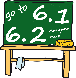 OrganisationSOLArbeitsorganisationKlassenstundeOrganisation, SOLMathematik6 Kapitel 8: ZuordnungenKlassenstundeMinutenvorträge, Organisation9.00- 9:45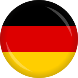 Sachkunde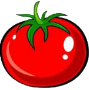 Kochen in Europa 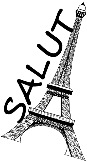 Französisch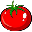 MathematikKapitel 8: ZuordnungenSachkundeKochen in Europa-AbschlussMathematikKapitel 8: Zuordnungen15 Minuten15 Minuten15 Minuten15 Minuten15 Minuten15 Minuten10.00- 10.45Englisch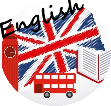      Regular + Advanced    MathematikKapitel 8: Zuordnungen FranzösischZeichnenPerspektive AbschlussNeues Thema15 Minuten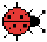 15 Minuten15 Minuten15 Minuten15 Minuten15 Minuten11.00- 12.00DeutschLesespurEinleitung: WüsteDeutschTeilsätzeDeutschLesespur:Chat-GruppenEnglisch    Regular + AdvancedBiologie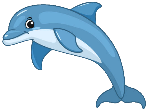 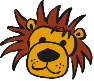 Bienen/MolluscMittag 12:00 – 13:00Mittag 12:00 – 13:00Mittag 12:00 – 13:00Mittag 12:00 – 13:00Mittag 12:00 – 13:00Mittag 12:00 – 13:0013.00- 14:00SOLSportTagebuch und StartübungenSOLThai / SOL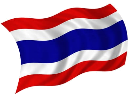 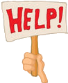 14:00-14.30SOLSOLDeutsch 1: Classroom + Meet: daf6Bio:lion/dolphinBitte pünktlich um 8:15 und dann immer auf die volle Stunde bereit sein.Bitte pünktlich um 8:15 und dann immer auf die volle Stunde bereit sein.Bitte pünktlich um 8:15 und dann immer auf die volle Stunde bereit sein.Classroom: 6regular oder 6advanced           6.1 und 6.2 zusammenMeet: tomate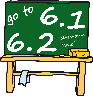 Meet + Classroom:Klasse 6.1 / 6.2Classroom: Klasse 6.1/6.2Meet: paris und salutHilfe im Meet: tomate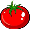 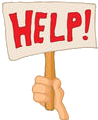 Die Klassenlehrer sind für Hilfe verfügbar.Thai-Kinder: Classroom: 6th1 oder 6th2SOLPflicht-Arbeitszeitfreie Zeiteinteilung